Ärztlicher Direktor:Prof. Dr. J. Müller-QuernheimProf Dr. rer. nat. G. Zissel UNIVERSITÄTSKLINIKUM FREIBURGKlinik für Pneumologie • Hugstetter Str. 5579106 Freiburg Telefon: 0761 / 270-74360, FAX 0761/270-37120e-mail: berylliose@uniklinik-freiburg.de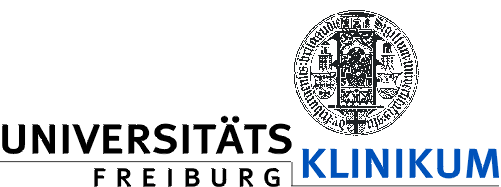 MEDIZINISCHE UNIVERSITÄTSKLINIKAbteilung Innere Medizin VPneumologieWas soll getestet werden?PatientName:	     Vorame:	     Geburtsdatum	     Straße	     Pat. ID	     Postleitzahl	     Stadt	     Land	     Telefon	     FAX	     Email	     Systemische Steroide können den BeLPT empfindlich stören. Der Patient sollte daher mindestens 4-6 Wochen Therapiefrei sein. Der Patient ist seit  Wochen ohne systemische Steroide.
Befund senden per: Blutentnahmeröhrchen (CPT-System) vorhanden oder bereits erhalten (falls „nein“ Sie von uns entsprechende Röhrchen)::Der Versand der Proben erfolgt voraussichtlich am:      Der Transport der Proben erfolgt durch:Sendungsnummer:      Die Proben sollten auf jeden Fall bis 12:00 Uhr bei uns eintreffen. Welcher Service wurde gewählt?Einsendender ArztName:	     Vorame:	     Straße	     Postleitzahl	     Stadt	     Land	     Telefon	     FAX	     Email	     Rechnung an : :Organisation:	     Verantwortl. Name:	     Vorame:	     Straße	     Postleitzahl	     Stadt	     Land	     Telefon	     FAX	     Email	     